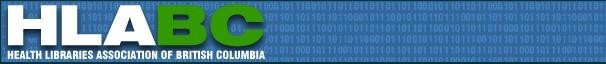 2017 HLABC Annual General Meeting Minutes2017 HLABC Annual General Meeting Minutes2017 HLABC Annual General Meeting Minutes2017 HLABC Annual General Meeting Minutes2017 HLABC Annual General Meeting MinutesDate: Thursday, June 22, 2017Time: 11:00-11:30amDate: Thursday, June 22, 2017Time: 11:00-11:30amDate: Thursday, June 22, 2017Time: 11:00-11:30am                                  Location: UBC Woodward Library,                                                    Sherrington Room                                  Location: UBC Woodward Library,                                                    Sherrington RoomREPORTSREPORTSREPORTSPresenter:Agenda item 1Call to order and agenda approval10 minute delay to start due to sound issuesAll approvedCall to order and agenda approval10 minute delay to start due to sound issuesAll approvedKristinaAgenda item 2Approval of minutes from June 2014 AGMAll approvedApproval of minutes from June 2014 AGMAll approvedAllAgenda item 3President’s ReportGrateful for all the work that Exec members have done over the yearWelcoming of all new Executive MembersCorrespondence with CHLA and its new PresidentWell attended 2016 eventsPresident’s ReportGrateful for all the work that Exec members have done over the yearWelcoming of all new Executive MembersCorrespondence with CHLA and its new PresidentWell attended 2016 eventsKristinaAgenda item 4Treasurer / Membership ReportIncome: membership & interest = $1095$30 annual membership has not been raised in more than a decadeCurrently $13,083 in an investment account, which is a lot for an organization of HLABC sizeCurrently 51 paid members renewed – expecting a few more renewalsExpenses: $2568 for a 1 time research event led by Elisheba Mutari, Shannon Long, Chantalle Jack – funds needed for a focus group facilitator. Study was of much interest for BC Health Authority libraries.Future use of funds may go to obtaining annual membership for video/web conferencing technologies/hostingQuestion from Dean: $13K seems like a lot of money – perhaps use the money to fund members or SLAIS students to conferences?Answers: In the past, grants were offered to people wishing to attend HLABC events to members who had to travel out of town to attend (Diana).In 2015, opened up funding for members wishing to attend CHLA – 3 people obtained grant $$. (Antje) – See further discussion under New Business: Agenda Item 9 Proposal for Continuing Ed AwardsThere was an objection to funding SLAIS or other Library students as they  have other organizations and associations for which they could obtain moneyTreasurer / Membership ReportIncome: membership & interest = $1095$30 annual membership has not been raised in more than a decadeCurrently $13,083 in an investment account, which is a lot for an organization of HLABC sizeCurrently 51 paid members renewed – expecting a few more renewalsExpenses: $2568 for a 1 time research event led by Elisheba Mutari, Shannon Long, Chantalle Jack – funds needed for a focus group facilitator. Study was of much interest for BC Health Authority libraries.Future use of funds may go to obtaining annual membership for video/web conferencing technologies/hostingQuestion from Dean: $13K seems like a lot of money – perhaps use the money to fund members or SLAIS students to conferences?Answers: In the past, grants were offered to people wishing to attend HLABC events to members who had to travel out of town to attend (Diana).In 2015, opened up funding for members wishing to attend CHLA – 3 people obtained grant $$. (Antje) – See further discussion under New Business: Agenda Item 9 Proposal for Continuing Ed AwardsThere was an objection to funding SLAIS or other Library students as they  have other organizations and associations for which they could obtain moneyAntjeAgenda item 5CE & Programming Director ReportFall 2016 feedback survey generated 37 responses: CE topics of interest were forExpert searchingSystematic reviewsGrey literatureOpportunities to learn from membersThree events held:Nov. 2016 - Social Event (10-15 attendees)Jan. 2017 - Winter CE (36 attendees)June 2017 – Summer CE and AGM (37 attendees)CE & Programming Director ReportFall 2016 feedback survey generated 37 responses: CE topics of interest were forExpert searchingSystematic reviewsGrey literatureOpportunities to learn from membersThree events held:Nov. 2016 - Social Event (10-15 attendees)Jan. 2017 - Winter CE (36 attendees)June 2017 – Summer CE and AGM (37 attendees)HelenAgenda item 6Website/Communications ReportMaintained the website and managed glitches/troubleshootingPerformed weekly backups and organized HLABC filesNEW to the website: 12 new posts, new members only page (password access only)HLABC inherited old equipment: 1 laptop and old speakers – what do we do with them?Shannon: Comment that event registration is much easier, with seamless integration with PayPalAllison: Comment – Thank you for posting Save-the-date dates for events earlier.Website/Communications ReportMaintained the website and managed glitches/troubleshootingPerformed weekly backups and organized HLABC filesNEW to the website: 12 new posts, new members only page (password access only)HLABC inherited old equipment: 1 laptop and old speakers – what do we do with them?Shannon: Comment that event registration is much easier, with seamless integration with PayPalAllison: Comment – Thank you for posting Save-the-date dates for events earlier.JenniferNEW BUSINESSNEW BUSINESSNEW BUSINESSAgenda item 7Web Conferencing / Distance ParticipationAction item from 2016For past year’s events, talks have been recorded with high quality audio (confirmed by Michelle who was attending online from Kelowna – “it is great to participate from afar”)Currently use JoinMe: $13USD/month (Kristina’s COPEL account)Helen comments: nice to have Webinar tech with the ability to switch presenters, and added functionalityQuestion: Is there other technologies that are better? Cheaper? That we can leverage and subscribe to?Diana: what are other CHLA chapters doing/using?Helen - CHLA is investigating webinar software. The current option that they are considering would be expensive for members. It would be good to check in with them on their progress. Web Conferencing / Distance ParticipationAction item from 2016For past year’s events, talks have been recorded with high quality audio (confirmed by Michelle who was attending online from Kelowna – “it is great to participate from afar”)Currently use JoinMe: $13USD/month (Kristina’s COPEL account)Helen comments: nice to have Webinar tech with the ability to switch presenters, and added functionalityQuestion: Is there other technologies that are better? Cheaper? That we can leverage and subscribe to?Diana: what are other CHLA chapters doing/using?Helen - CHLA is investigating webinar software. The current option that they are considering would be expensive for members. It would be good to check in with them on their progress. KristinaAgenda item 8Proposal for Continuing Ed awardsIs there interest, or a direction to pursue? This past year, one member requested funds for CHLA, but as there was not formal process in place for all members, the request was rejected.  Other chapters have small award amounts, usually less than $400/personQuestion: How do we support and fund folks who are outside of the GVRD to attend HLABC events and participate as Executive MembersProvide incentives for people who are presenting at conferences?What happened to the David Crawford Memorial ScholarshipBrooke: how do we make a grant/funding program sustainable as annual income is relatively low? How could we replenish the $13K that is currently in the bank? Shannon: CHLA also provides travel and funding grants. Need support for small research projects and a formalized criteria for moneyAllison would like to be able to meet more frequently and share what’s going on at our organizations – build more capacity locally by leveraging web conferencing. Proposal for Continuing Ed awardsIs there interest, or a direction to pursue? This past year, one member requested funds for CHLA, but as there was not formal process in place for all members, the request was rejected.  Other chapters have small award amounts, usually less than $400/personQuestion: How do we support and fund folks who are outside of the GVRD to attend HLABC events and participate as Executive MembersProvide incentives for people who are presenting at conferences?What happened to the David Crawford Memorial ScholarshipBrooke: how do we make a grant/funding program sustainable as annual income is relatively low? How could we replenish the $13K that is currently in the bank? Shannon: CHLA also provides travel and funding grants. Need support for small research projects and a formalized criteria for moneyAllison would like to be able to meet more frequently and share what’s going on at our organizations – build more capacity locally by leveraging web conferencing. KristinaAgenda item 9Incoming Executive MembersThanks to outgoing ExecutiveKristina McDavid: President (served 3-year terms)Leigh Anne Palmer: Past-President (served 3-year terms)Fiona Chiu: Vice PresidentAntje Helmuth: Treasurer/Membership (served 4 yrs)Helen Brown: Continuing Education & Programming DirectorJennifer Bancroft: Communications Director (served 2 years)Incoming/Continuing Executive – all roles elected by acclamationPresident: Fiona ChiuVice President: Vanessa KitchinTreasurer/Membership: Kristina OldenbergContinuing Education & Programming Director : Colleen PawliukCommunications Director: Patricia FosterSecretary: Chantalle Jack – continuingIncoming Executive MembersThanks to outgoing ExecutiveKristina McDavid: President (served 3-year terms)Leigh Anne Palmer: Past-President (served 3-year terms)Fiona Chiu: Vice PresidentAntje Helmuth: Treasurer/Membership (served 4 yrs)Helen Brown: Continuing Education & Programming DirectorJennifer Bancroft: Communications Director (served 2 years)Incoming/Continuing Executive – all roles elected by acclamationPresident: Fiona ChiuVice President: Vanessa KitchinTreasurer/Membership: Kristina OldenbergContinuing Education & Programming Director : Colleen PawliukCommunications Director: Patricia FosterSecretary: Chantalle Jack – continuingFiona